RENCANA PENGGUNAAN DANA TAHAP 1 (70%)RISPRO MANDATORI BERTEMA KONSORSIUM RISET DAN INOVASI UNTUK PERCEPATAN PENANGANAN COVID-19Judul Riset			:		Ketua Periset			:Asal Institusi			:Nomor Kontrak		:								……………, …………..20…..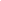 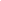 KomponenBesaran Pendanaan (sesuai Kontrak)Presentase Rencana Penggunaan Tahap 1Presentase Biaya Langsung PersonilMax 30%Biaya Langsung Non-PersonilBiaya Tidak LangsungMax 5%Jumlah100%70%